BCA List of References23 U.S. Code § 150 - National goals and performance management measuresAmerican Transportation Research Institute (ATRI), 2021. Analysis of the Operational Costs of Trucking: 2021 Update.American Automobile Association (AAA), 2022. YOUR DRIVING COSTS How Much Are You Really Paying to Drive? Retrieved from: (https://truckingresearch.org/), May 22, 2022).FEMA, 2009. BCA Reference Guide. Sub-reference: HAZUS-MH MR3 Flood Technical Manual, Table 14.10.National Weather Service, 2022. Flood Return Period Calculator. Retrieved from: https://www.weather.gov/epz/wxcalc_floodperiod (May 22, 2022).Puerto Rico Planning Board, 2019. Municipality of Mayagüez Hazard Mitigation Plan.U.S. Energy Information Administration, 2022. Annual Gas Savings Value. Retrieved from https://www.eia.gov/.U.S. Department of Transportation, 2022. Notice of Funding Opportunity for the Department of Transportation’s Multimodal Project Discretionary Grant Opportunity.U.S. Department of Transportation, 2022. Benefit-Cost Analysis Guidance for Discretionary Grant Programs, March 2022 (Revised).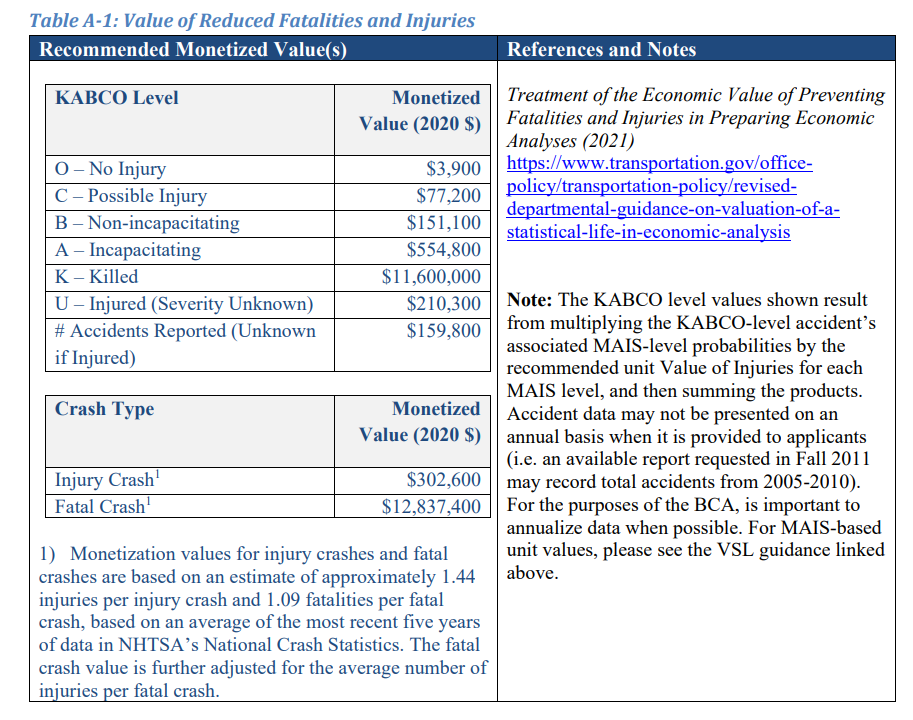 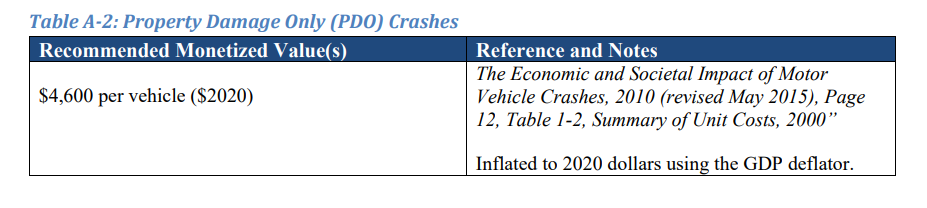 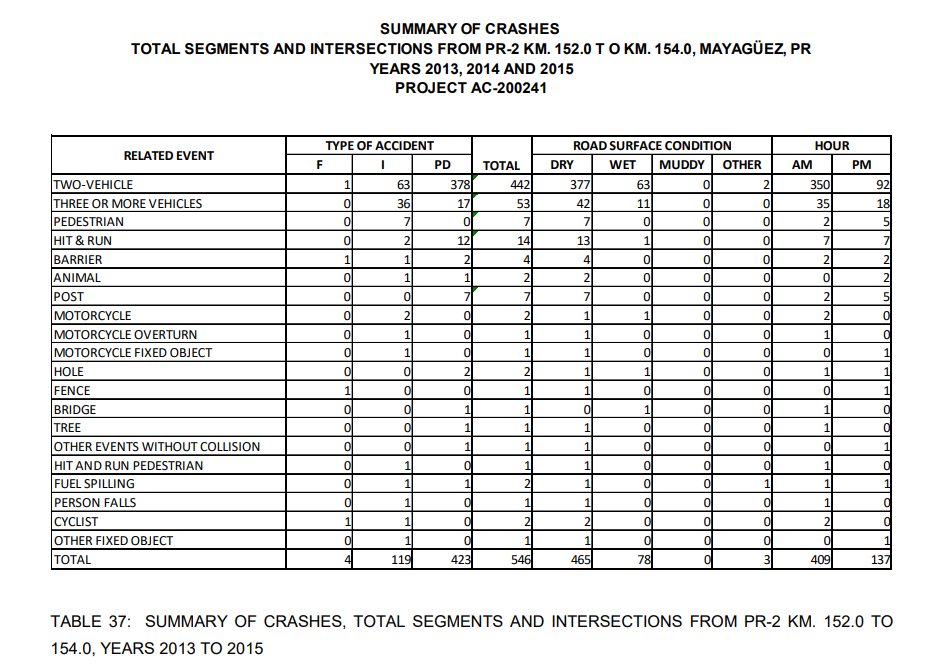 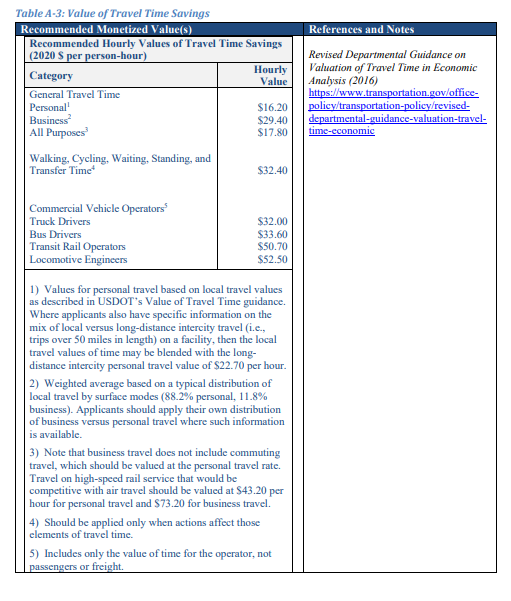 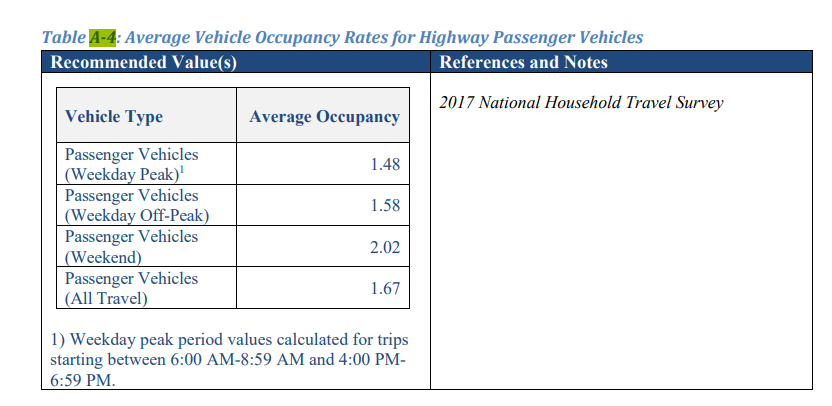 BCA Tables and calculations:Resource: Table A-1: Value of Reduced Fatalities and InjuriesTraffic Impact Study and Access Modification Justification (Pages 70-87) (Page 83)Fatality: 4 (1.33 por año)Injured: 119 (66.33 per year)These numbers are for 3 years.Table A-2: Property Damage Only (PDO) CrashesTraffic Impact Study and Access Modification Justification (Page 83)423 Property Damage $4,600 x 423 PD = $1,945,800Table A-3: Value of Travel Time SavingsSource: DOT Benefit Cost Analysis Guidance for Discretionary Grant Programs of March 2022, Traffic Study AC-200241, PPA CalculationsTable A-4: Average Vehicle Occupancy Rates for Highway Passenger VehiclesTraffic Impact Study and Access Modification Justification (pages 20-37)Table A-5: Vehicle Operating CostsAverage Annual Cost for Road Maintenance by Operational Maintenance LevelR9RoadMaintanceAnnualCost.xlsm (usda.gov)Table A-6: Damage Costs for Emissions per Metric TonCategorical ExclusionAppendix A: (Carbon Monoxide Emissions Screening) https://panzardi.sharepoint.com/:b:/s/BCAPROJECTS/EVPTl12-Z-FGld5sCErc7BEB6314jx0cTic_HJMskTFOPg?e=gGW3GKTable A-7: Inflation Adjustment valuesU.S. Department of Transportation, 2022. Benefit-Cost Analysis Guidance for Discretionary Grant Programs, March 2022 (Revised).Table A-8: Pedestrian Facility Improvements Revealed Preference ValuesCategorical Exclusion(Page 13-17) https://panzardi.sharepoint.com/:b:/s/BCAPROJECTS/EVZQl9BUgFtJgjR2RMzwTC0Bj-dMbiMlXqEoE1mwiIW05Q?e=thrDn4Presentation: https://panzardi.sharepoint.com/:b:/s/BCAPROJECTS/ERkphZJUUfVGtWhwiHprQZIBGY7sX8xOnJXyTaGfmFhcFg?e=o981SiTable A-9: Cycling Facility Improvement Revealed Preference ValuesCategorical ExclusionPages 15-17Table A-10: Transit Facility Amenity Revealed and Stated Preference ValuesTraffic Study, JABATable A-11: Transit Vehicle Amenity ValuesTraffic Study, JABAPuerto Rico Highway and Transportation Authority, CMF ClearinghouseTable A-12: Mortality reduction Benefits of Induced Active Transportation ValuesTraffic Study, JABATable A-13: External Highway Use Costs: Noise and Congestion ValuesTraffic Study, JABA;Noise Study, JABACalculations:Inflation Adjustment CalculationSee Excel Tables in BCA Report Discounting CalculationSee Excel Tables in BCA Report Calculation of Benefits to Existing and Additional UsersSee Excel Tables in BCA Report Value of Time Savings CalculationSee Excel Tables in BCA Report Crash Modification Factor CalculationSee Excel Tables in BCA Report Safety Benefits CalculationSee Excel Tables in BCA Report Emissions Benefits CalculationSee Excel Tables in BCA Report Pedestrian Journey Quality Valuation CalculationSee Excel Tables in BCA Report Reduced Crowding CalculationSee Excel Tables in BCA Report Residual Value CalculationSee Excel Tables in BCA Report Cycling Journey Quality Valuation CalculationSee Excel Tables in BCA Report Active Transportation Mortality Reduction Benefit CalculationSee Excel Tables in BCA Report 